Дети и мобильный телефон – плюсы и минусы, когда и какой телефон лучше купить ребенкуСегодня вряд ли кого-то удивит ребенок с мобильным телефоном в руках. С одной стороны – явление обыденное, а с другой стороны невольно проскакивает мысль – а не рановато ли? Не вредно ли?Разбираемся в плюсах и минусах данного явления, а заодно выясняем – в каком возрасте такой подарок принесет больше пользы, и каким он должен быть.Содержание статьи:Плюсы и минусы мобильных телефонов у детейКогда можно купить мобильный телефон ребенку?Что нужно помнить, покупая ребенку телефон?Какой телефон лучше купить ребенку?Правила безопасности – прочтите со своими детьми!Плюсы и минусы мобильных телефонов у детей – есть ли вред сотовых телефонов для детей?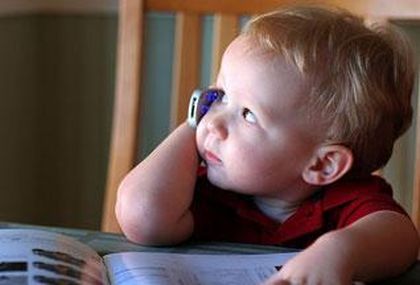 Плюсы:Благодаря телефону, у родителей есть возможность контролировать свое чадо. Не как 15-20 лет назад, когда приходилось хлебать валерьянку в ожидании ребенка с прогулки. Сегодня можно просто позвонить ребенку и поинтересоваться – где он. И даже отследить – где конкретно, если ребенок не отвечает на звонки.Телефон имеет множество полезных функций: камера, будильники, напоминалки и пр. Напоминалки – очень удобная функция для рассеянных и невнимательных детей.Безопасность. В любой момент ребенок может позвонить маме и сообщить, что ему угрожает опасность, ударена коленка, обижает старшеклассник или учитель и пр. А заодно и заснять (или записать на диктофон) – кто обидел, что сказал и как выглядит.Повод для общения. Увы, но факт. Это мы раньше знакомились в кружках по интересам и на общих выездах по музеям и российским красотам, а современное юное поколение идет путем «новых технологий».Интернет. Без мировой паутины обойтись сегодня уже не может практически никто. И, например, в школе, куда не очень удобно таскать ноутбук, можно включить телефон и быстро найти нужную информацию в Сети.Ответственность. Телефон – одна из первых дорогих вещей ребенка, которую нужно беречь. Потому что если потеряешь, то новый купят не скоро.Минусы:Дорогой телефон у ребенка – это всегда риск, что телефон могут украсть, отнять и пр. Детям свойственно хвастать солидными гаджетами, и о последствиях они не особенно задумываются (даже если мама прочитает дома воспитательную лекцию).Телефон – это возможность слушать музыку. Которую дети очень любят слушать в пути, по дороге в школу, с наушниками в ушах. А наушники в ушах на улице – это риск не заметить машину на дороге.Мобильный – это дополнительные расходы для мамы с папой, если чадо не способно контролировать свое желание общаться по телефону.Телефон (как, впрочем, и другое современное устройство) – это ограничение для реального общения ребенка.Имея возможность выхода в сеть и общения с людьми через телефон и компьютер, ребенок теряет необходимость в общении вне дисплеев и мониторов.Зависимость. Под влияние телефона ребенок попадает мгновенно, и отучить его потом от мобильного практически невозможно. Спустя короткое время, ребенок начинает есть, спать, ходить в душ и смотреть ТВ с телефоном в руках. Читайте также: Зависимость от телефона, или номофобия — как проявляется, и как лечить?Ребенок отвлекается во время уроков.Родителям сложнее контролировать информацию, которую получает чадо извне.Падающий уровень знаний. Полагаясь на телефон, ребенок менее тщательно готовится к школе – ведь любую формулу можно найти в Сети.И главный минус – это, конечно, вред для здоровья:Высокочастотное излучение наносит ребенку вред еще более серьезный, чем взрослому человеку.От излучения страдает нервная и иммунная системы, появляются проблемы с памятью, снижается внимание, нарушается сон, появляются головные боли, повышается капризность и пр.Маленький экран, мелкие буквы, яркие цвета – частое «зависание» в телефоне резко снижает зрение ребенка.Длительные разговоры по телефону наносят вред слуху, мозгу и общему состоянию здоровья. Когда можно купить мобильный телефон ребенку – советы родителямЕдва кроха начинает сидеть, ходить и играть, его взгляд падает на мамин мобильный телефон – яркий, музыкальный и загадочный аппарат, который очень хочется потрогать. С этого возраста, собственно, малыш и начинает тянуться к новым технологиям. Конечно, в личное пользование крохе такую игрушку не дадут, но этот долгожданный для ребенка момент не за горами.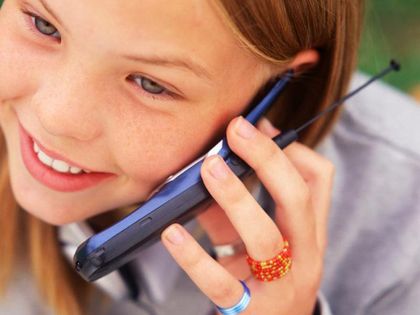 Когда же он наступит?С 1 до 3 лет. Категорически не рекомендовано, во избежание серьезных нарушений здоровья.С 3 до 7 лет. По мнению специалистов, в этом возрасте «общение» ребенка с телефоном также стоит ограничивать. Одно дело – отвлечь ребенка мультиком в очереди к врачу или поиграть дома в короткую развивающую игру, и совсем другое – вручить крохе гаджет, чтобы «под ногами не мешался».С 7 до 12. Ребенок уже понимает, что телефон – вещь дорогая, и относится к нему внимательно. Да и связь с ребенком-школьником очень важна для мамы. Но этот возраст – время поиска и вопросов. Всю информацию, которую вы ребенку не даете, он найдет в телефоне – помните об этом. Вред здоровью тоже никто не отменял – ребенок еще развивается, поэтому многочасовое пользование телефоном в ежедневном режиме – это проблемы со здоровьем в будущем. Вывод: телефон нужен, но самый простой – эконом-вариант, без возможности выхода в сеть, только для связи.С 12 и выше. Подростку уже сложно объяснить, что телефон эконом-класса без выхода в интернет – это именно то, что ему нужно. Поэтому придется немножко раскошелиться и смириться с тем, что чадо выросло. Правда, напомнить о вреде телефонов – тоже не помешает. Что нужно помнить, покупая ребенку первый телефон?Такая покупка имеет смысл, когда в мобильном телефоне действительно возникает острая необходимость.Множество лишних функций ребенку в телефоне ни к чему.Детям из начальной школы не стоит покупать дорогие телефоны, во избежание потери, кражи, зависти одноклассников и других неприятностей.Престижный телефон вполне может стать подарком для старшеклассника, но лишь в том случае, если родители уверены, что такая покупка не «развратит» ребенка, а напротив – подстегнет к «взятию новых высот».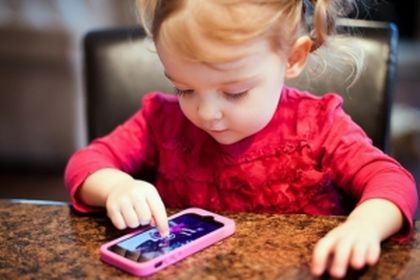 Конечно, ребенок должен идти в ногу со временем: ограждать его совсем от технологических новинок – как минимум, странно. Но у всего есть своя «золотая середина» — покупая телефон чаду, помните, что польза от мобильного должна, как минимум, перекрывать его вред.
Какой телефон лучше купить ребенку – необходимые функции мобильного телефона для детейЧто касается подростков – они уже и сами в состоянии рассказать и показать, какой телефон самый лучший и самый нужный. И даже купить этот самый телефон некоторые старшеклассники в состоянии (многие начинают работать уже с 14 лет).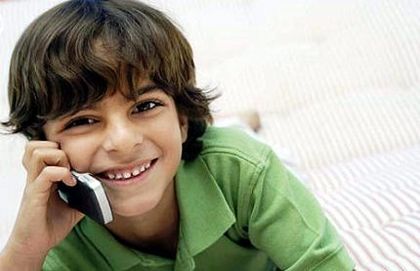 Поэтому мы поговорим о функциях и особенностях телефона для ребенка начальной школы (от 7-8 лет).Не дарите ребенку свой «устаревший» мобильный. Многие мамы и папы отдают детям старые телефоны при покупке новых, более современных. В данном случае практика «наследования» не оправдана – взрослый телефон неудобен для детской ладошки, в расширенном меню много лишнего, зрение портится довольно быстро. Лучший вариант – детский мобильный телефон с соответствующими характеристиками, включая основную – минимальное излучение.Меню должно быть простым и удобным.Выбор шаблонов для отправки быстрых смс.Функции контроля и безопасности, включая запрет на незнакомые входящие/исходящие вызовы и смс.Быстрый набор номера и вызов абонента с помощью одной кнопки.«Напоминалки», календарь, будильник.Встроенный GPS-навигатор. Позволяет отслеживать местоположение чада и получать уведомления при выходе ребенка за пределы определенной территории (например, школы или микрорайона).Экологичность телефона (узнайте у продавца о материалах и компании-производителе).Крупные кнопки и крупный шрифт.Если вам остро необходим телефон для малыша младше 7 лет (например, вы отправляете его на дачу или в санаторий), то обойдитесь простым телефоном «для самых маленьких». Такое устройство представляет собой минимальный набор возможностей: практически полное отсутствие кнопок, за исключением 2-4 — чтобы набрать номер мамы, папы или бабушки, начать вызов и завершить его.Есть модели детских телефонов, в которых имеется функция «незаметной прослушки»: мама отсылает смс-ку с кодом на мобильный и слышит все, что происходит возле телефона. Или же функция непрерывной отсылки сообщений о перемещении/местонахождении ребенка (GPS-приемник).Правила безопасности пользования мобильным телефоном для ребенка – прочтите со своими детьми!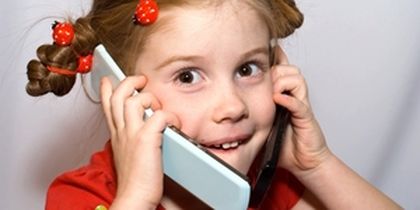 Нельзя вешать мобильный на шнурок на шее. Во-первых, ребенок оказывается под прямым влиянием постоянного магнитного излучения. Во-вторых, во время игры ребенок может зацепиться шнурком и получить травму. Идеальное место для телефона – в кармане сумки или рюкзака.Нельзя разговаривать по телефону на улице по пути домой. Особенно, если ребенок идет один. Для грабителей возраст ребенка значения не имеет. В лучшем случае, ребенка могут просто обмануть, попросив телефон, чтобы «срочно позвонить и вызвать помощь», и исчезнув с гаджетом в толпе.Нельзя разговаривать по телефону более 3 минут (далее повышается риск влияния излучения на здоровье). В процессе разговора следует прикладывать трубку то к одному уху, то к другому, во избежание, опять же, вреда от телефона.Чем тише говоришь по телефону – тем ниже излучение мобильного. То есть, кричать в трубку не нужно.В метро телефон следует выключать – в режиме поиска сети излучение телефона возрастает, а батарея быстрее садится.И, конечно, нельзя спать с телефоном. Расстояние до головы ребенка от гаджета – не менее 2 метров.